参加申込書令和４年度(2022年度)熊本県立宇土中学校・宇土高等学校『探究の「問い」を創る授業』授業研究会及びロジック・スーパープレゼンテーション【ハイブリッド開催】＊申込み代表者の方で本会に参加いただける方は以下の欄への御記入もよろしくお願いします。入力フォームからでも同様に申込できます。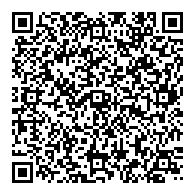 申込締切日　令和５年３月３日(金)Fax：0964-22-4753MAIL: mizuguchi-m-cz@mail.bears.ed.jpＳＳＨ研究主任　水口　雅人都道府県所属名住所〒連絡先TEL                         Fax申込み代表者氏名・e-mail氏名　e-mail：No（ふりがな）参加者氏名メールアドレス職名担当教科参加(対面・オンラインどちらかに〇)参加(対面・オンラインどちらかに〇)参加(対面・オンラインどちらかに〇)備考No（ふりがな）参加者氏名メールアドレス職名担当教科3/8(オンライン)探究の「問い」を創る授業授業研究会3/9(オンライン)ロジックスーパープレゼンテーション3/9(オンライン)ロジックスーパープレゼンテーション備考No（ふりがな）参加者氏名メールアドレス職名担当教科3/8(オンライン)探究の「問い」を創る授業授業研究会午前の部午後の部備考1（　　　　　　　　 ）@対面オンライン対面オンライン対面オンライン2（　　　　　　　 ）@対面オンライン対面オンライン対面オンライン3（　　　　　　　 ）@対面オンライン対面オンライン対面オンライン4（　　　　　　　 ）@対面オンライン対面オンライン対面オンライン